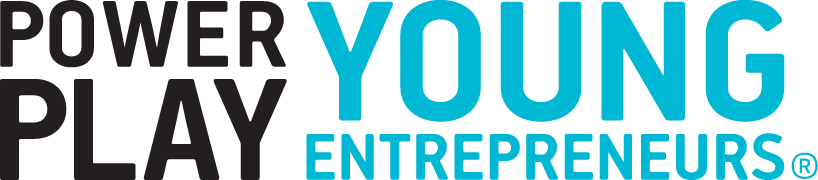 F02 Product Order FormYour Name: _______________Your Division: _____________Total $ enclosed: __________Item #DescriptionDescriptionQuantityQuantityQuantityPriceTotalF02-1blythely art by Blytheblythely art by BlytheFor products and pricing visit: blythelymade.wixsite.com/homeFor products and pricing visit: blythelymade.wixsite.com/homeFor products and pricing visit: blythelymade.wixsite.com/homeVaries based on productFO2-2Brin’s PatchesBrin’s PatchesCustom patches – choose your design, contact Brin to discuss: 211973s@sd44.caCustom patches – choose your design, contact Brin to discuss: 211973s@sd44.caCustom patches – choose your design, contact Brin to discuss: 211973s@sd44.caSmall: $1.50Medium: $2.00Large:  $2.50FO2-3Decorative pots by DorsanDecorative pots by DorsanPlastic or glass cup Plastic or glass cup Plastic or glass cup Plastic: $3.00Glass: $5.00FO2-4Emmett’s Toy CarsEmmett’s Toy CarsWooden toy car Wooden toy car Wooden toy car $10.00 eachFO2-5Ethan’s mask lanyardsEthan’s mask lanyardsSet colours or Custom: 3 choices of beads and up to 10 lettersSet colours or Custom: 3 choices of beads and up to 10 lettersSet colours or Custom: 3 choices of beads and up to 10 lettersSet styles: $4.00Custom: $5.00FO2-6Fidget toys by IsaacFidget toys by IsaacTwo models:  I-Flip & I-FormTwo models:  I-Flip & I-FormTwo models:  I-Flip & I-FormI-Flip: $4.00I-Form: $3.00FO2-7Homemade Slime by EadieHomemade Slime by Eadie4-ounce tins4-ounce tins4-ounce tins$3.50 eachFO2-8Isabella’s perfect pet treatsIsabella’s perfect pet treats475ml jar475ml jar475ml jar$5.00 eachFO2-9Mask Racks by RyderMask Racks by RyderBarnwood style rack for masks and keysBarnwood style rack for masks and keysBarnwood style rack for masks and keys$19.99FO2-10Pet toys by LondonPet toys by LondonDog and cat toysDog and cat toysDog and cat toysDog toys: $4.25Cat toys: $3.00FO2-11Photographic bookmarks by AndriPhotographic bookmarks by AndriVarious photography printed on bookmarksVarious photography printed on bookmarksVarious photography printed on bookmarksSmooth waterproof: $3.00Paper:  $2.75FO2-12Sea of Salt Bath Salts by AddisonSea of Salt Bath Salts by AddisonColours: pink, purple, blue, greenScents: tangerine, vanilla, clary sage, peppermintColours: pink, purple, blue, greenScents: tangerine, vanilla, clary sage, peppermintColours: pink, purple, blue, greenScents: tangerine, vanilla, clary sage, peppermint$3.50 per jarFO2-13Therese’s terrific ringsTherese’s terrific ringsAll handmade (10+ colours – see catalog)All handmade (10+ colours – see catalog)All handmade (10+ colours – see catalog)1 for $3.002 for $5.00FO2-14Rachael’s Amazing Wood StarsRachael’s Amazing Wood StarsOne-size wood star decoration for any occasionOne-size wood star decoration for any occasionOne-size wood star decoration for any occasion$5.00 eachFO2-15DomFinity CubesDomFinity CubesChoose colours:RainbowSunsetCanucksChoose colours:RainbowSunsetCanucksChoose colours:RainbowSunsetCanucks$3.50 eachFO2-16Lolo’s Coco ScrubLolo’s Coco ScrubSugar and coconut body scrubsSugar and coconut body scrubsSugar and coconut body scrubs$6.00 eachFO2-17Calm n’ Cozy Candles by RileyCalm n’ Cozy Candles by Riley4 Scents: Lemongrass, peppermint, orange, lavender4 Scents: Lemongrass, peppermint, orange, lavender4 Scents: Lemongrass, peppermint, orange, lavender$6.00FO2-18Space Slime by JohnnySpace Slime by JohnnyGrows when activatedColours:  red, green, blueGrows when activatedColours:  red, green, blueGrows when activatedColours:  red, green, blue$3.50/tinFO2-19Keiran Bakke’s Spectacular SoapKeiran Bakke’s Spectacular SoapShapes:  Lego, Leaves, Flowers, “surprise me”Various coloursScents:  vanilla, peppermint, creamy grapefruit, creamy blackberry, orangeShapes:  Lego, Leaves, Flowers, “surprise me”Various coloursScents:  vanilla, peppermint, creamy grapefruit, creamy blackberry, orangeShapes:  Lego, Leaves, Flowers, “surprise me”Various coloursScents:  vanilla, peppermint, creamy grapefruit, creamy blackberry, orangeSmall:  5 for $4.00Large: $1.50 eachFO2-20Divided by Eden GolanDivided by Eden GolanEden’s first self-published novelEden’s first self-published novelEden’s first self-published novelSpiral bind: $10.00Soft cover: $20.00FO2-21Sydney’s Peculiar PotionsSydney’s Peculiar PotionsOne colour combination: blue & violet One colour combination: blue & violet One colour combination: blue & violet $3.50 eachFO2-22Mad Slime by BrendanMad Slime by BrendanRegular (R)Super Stretchy (SS)Fluffy (F)Regular (R)Super Stretchy (SS)Fluffy (F)Regular (R)Super Stretchy (SS)Fluffy (F)R: $2.50SS: $3.00F: $3.50F02-23F02-23Ballistic Bath Bombs by MatthewBallistic Bath Bombs by MatthewNo added dyes and made with essential oils.  Scents:  grapefruit, lemon, eucalyptus, lavenderLarge:  $4.00Medium: $3.00Large:  $4.00Medium: $3.00FO2-24FO2-24Soren’s Cool CandlesSoren’s Cool CandlesColours: Blue or TealScents: vanilla, peppermint, lavender, coconut, mango, melon, raspberry$6.00 each$6.00 eachFO2-25FO2-25Peyton & Co PostcardsPeyton & Co PostcardsLocal photography printed on postcards.4x6: $1.005x7: $2.00Set of all 5 cards: $5.004x6: $1.005x7: $2.00Set of all 5 cards: $5.00FO2-26FO2-26Liam’s Stress BalloonsLiam’s Stress BalloonsDiverse colours$3.00 each$3.00 each